Приложение  к информационному сообщению № 23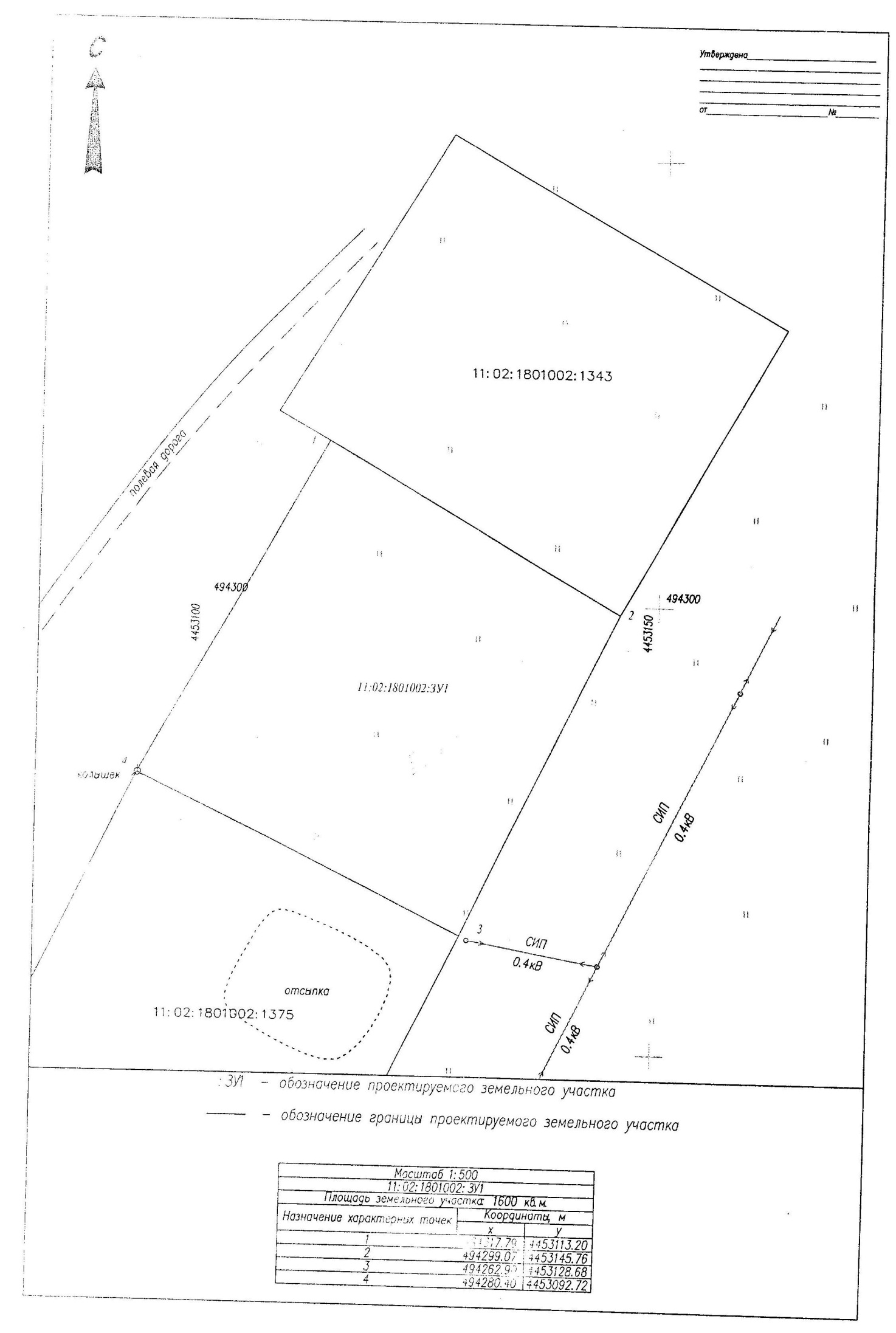 